#ostanidomaLogopedski kutićVježbe i savjeti za bolje pamćenje i učenje(izvor-Ž. Živković: Pamtim, pamtiš, pamti, Naklada Slap)ZADATAK: Promotri ove jabuke. Pokušaj zapamtiti pojedinosti. Opiši svaku jabuku – primjer 1. slika: žuta jabuka sa crnom peteljkom, okrenuta lijevo…Ponovi nekoliko puta, tako vježbaš koncentraciju, pažnju, uočavanje detalja, pamćenje.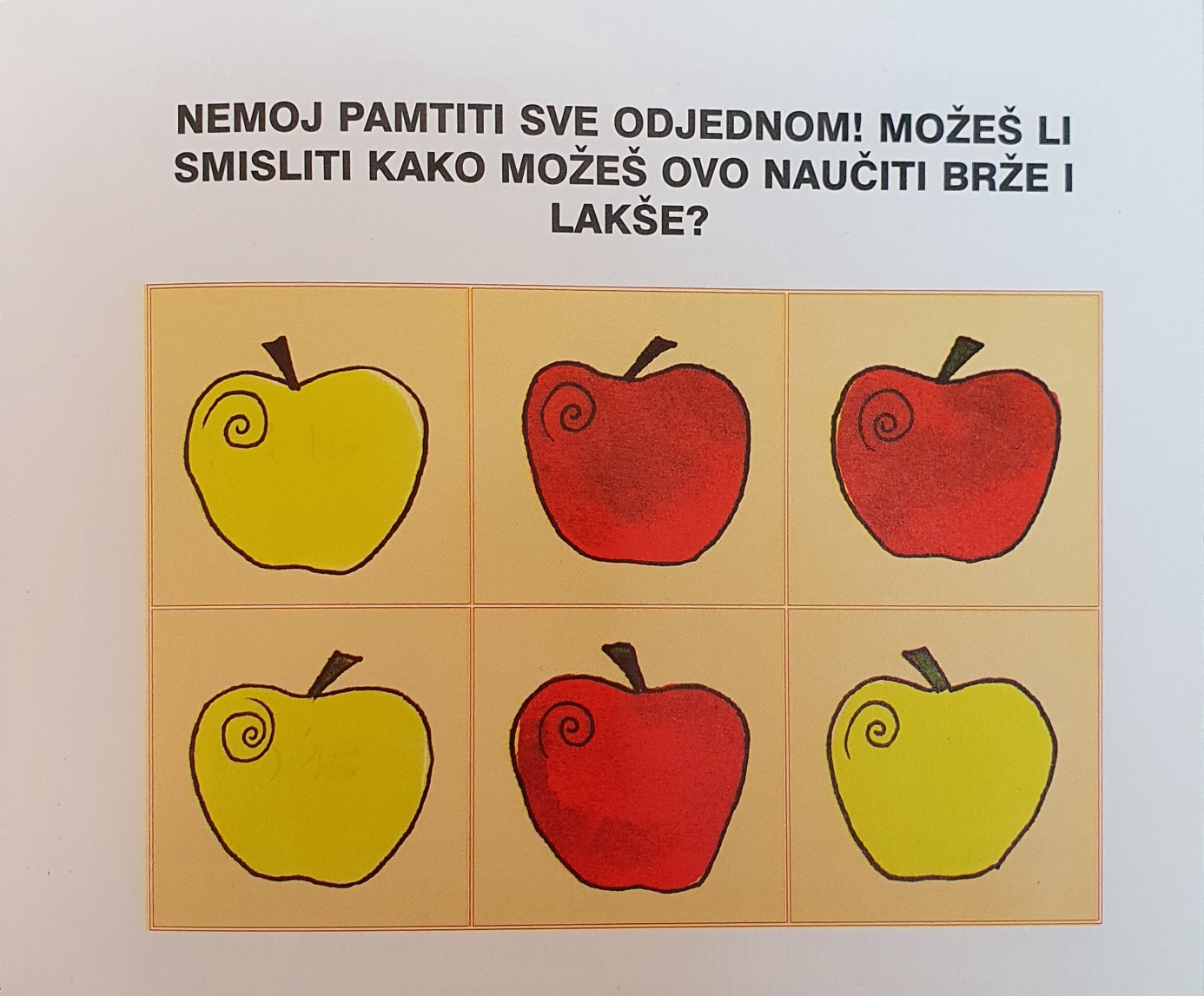 Nakon vježbe, prekrij sliku jabuka.Sada slijedi zadatak: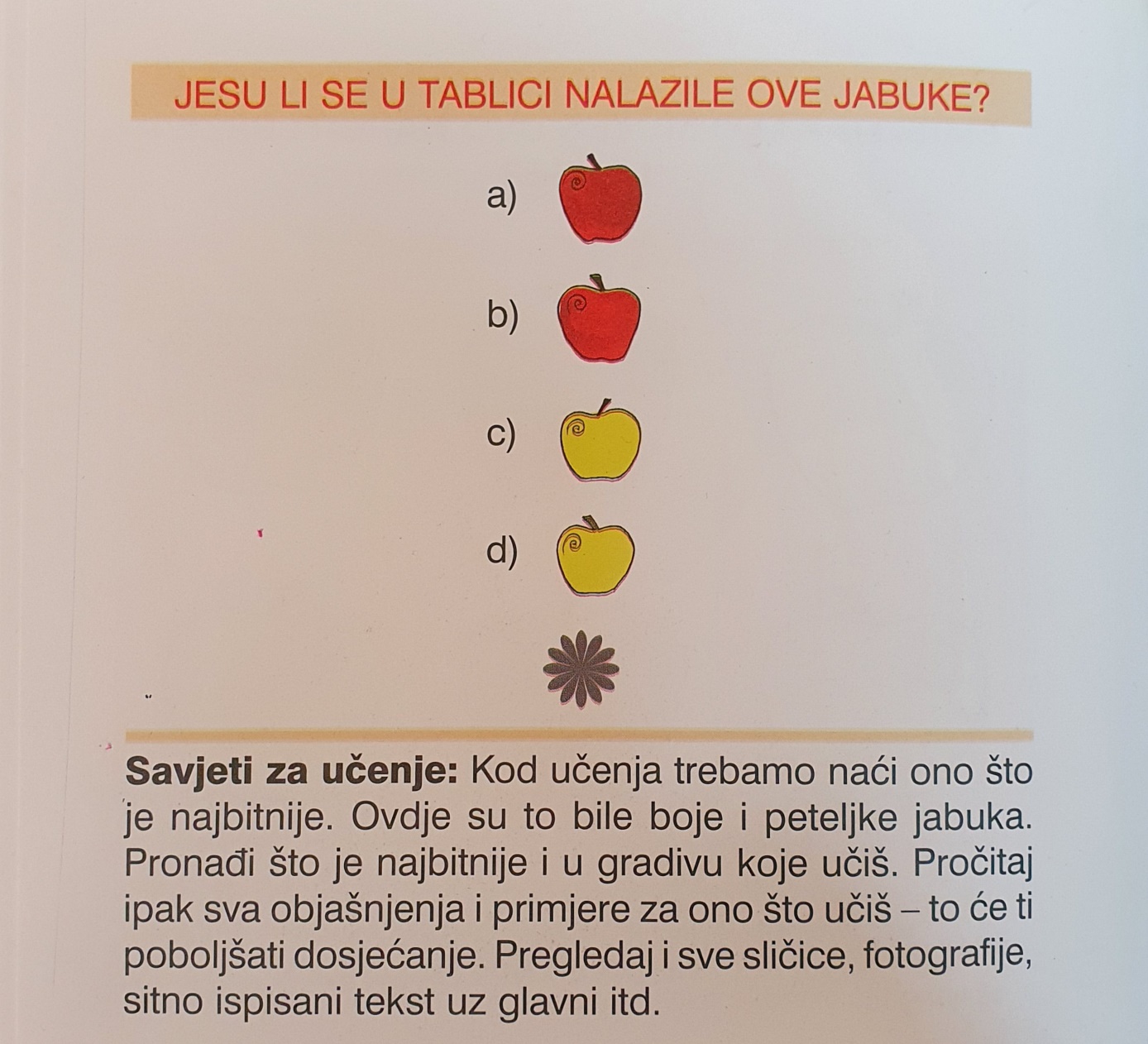 